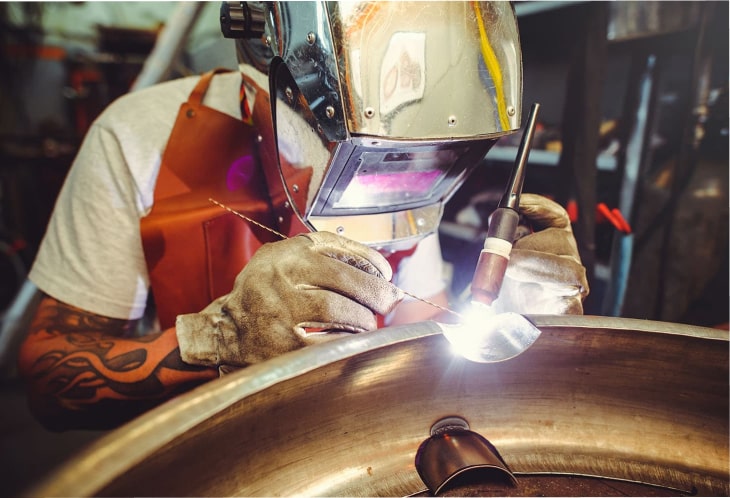 ОСНОВНЫЕ ОПАСНОСТИ ПРИ СВАРКЕ И РЕЗКЕОпасности при работе со сварочным оборудованием: электрический удар;пожар;сварочные брызги;шум;ожоги.К опасным и вредным производственным факторам при сварке и резке относятся:твердые и газообразные токсические вещества в составе сварочного аэрозоля;интенсивное излучение сварочной дуги в оптическом диапазоне (ультрафиолетовое, видимое инфракрасное);интенсивное тепловое (инфракрасное) излучение свариваемых изделий и сварочной ванны;искры, брызги и выбросы расплавленного металла и шлака;электромагнитные полы, ультразвук, шум, статическая нагрузка и т.д.При невозможности снижения уровней опасных и вредных факторов до предельно допустимых значений по условиям технологии, запрещается производить сварку, наплавку и резку металлов без оснащения работника соответствующими средствами коллективной и индивидуальной защиты, обеспечивающими безопасность.Воздействие на здоровье сварщиков твердых составляющих аэрозоля в сварочных дымахТвердые вещества в составе сварочного аэрозоля таких элементов, как соединение марганца, хрома, титана, алюминия, вольфрама, железа, ванадия, цинка, меди, никеля, кремния и других элементов вызывают наиболее частые профессиональные заболевания сварщиков:пылевой бронхит;пневнокониоз;бронхиальная астма;профессиональная экзема;нейротоксикоз (интоксикация марганцем);силикоз.Воздействие на здоровье сварщиков газовых составляющих аэрозоля в сварочных дымахазот диоксид вызывает отек легких, изменение состава крови (уменьшает содержание в крови гемоглобина);углерод оксида вызывает сильную головную боль, слабость, головокружение, туман перед глазами, тошноту и рвоту, мышечную слабость, потерю сознания;озон – опаснейший токсичный газ, раздражает слизистую оболочку глаз и дыхательных путей, приводит к не свертыванию крови, к кровоизлияниям в легких;фтористый водород разъедает стенки дыхательных путей. Воздействие инфракрасных, световых и ультрафиолетовых лучей при сварке на органы зрения Ультрафиолетовые лучи – вызывают заболевания слизистой и роговой оболочки глаз (электроофтальмия), и ожоги открытой кожи сварщика.Инфракрасные лучи вызывают повреждения глаз – катаракту хрустаклика, что приводит к частичной или полной потере зрения. Высокая световая интенсивность дуги при сварке приводит к слепящей яркости, которая в сочетании с инфракрасным излучением вызывает фотохимическое повреждение сетчатки, приводящей к частичной или полной потере зрения. Опасность термического воздействия при сварке Брызги металлов и искры опасны для всего тела. Они могут вызывать ожоги, особенно при попадании в глаза. При попадании на горючие материалы вещества могут вызывать пожары. От этого защищают современные костюмы, маски, обувь, поэтому на экипировку сварщиков нужно обращать особое внимание: использовать современные СИЗ, быстроснимаемые ботинки и удобные противопожарные костюмы.Горячие части свариваемых деталей, сварочных инструментов, разогретых частей электродов могут вызвать ожоги. Другие негативные воздействия при сварке Статическая нагрузка на верхние конечности при ручных и полуавтоматических методах сварки, наплавки и резки металлов может вызвать заболевания нервно-мышечного аппарата плечевого пояса.Нарушения электрической изоляции электрических проводов и нарушения правил эксплуатации электрооборудования может вызвать поражения электрическим током. При работе на высоте могут быть травмы, связанные с падением.Возможность механических травм ног и других частей тела при ручной разделительной резке.Виды ответственности юридических и физических лиц за нарушения требований охраны трудаРаботодатель должен помнить о том, что за нарушение требований охраны труда предусмотрены разные степени наказаний.дисциплинарная (ст. 192 ТК РФ);административная (ст. 5.27.1 КоАП РФ);уголовная (ст. 143 УК РФ).Размеры штрафов за нарушения для юридических лиц могут варьироваться от 50 тысяч рублей до 150 тысяч рублей. За повторные нарушения — размер взысканий достигает 200 тысяч рублей. Существуют примеры, когда малые и средние предприятия становились банкротами, потому что штраф составлял несколько миллионов рублей. Поэтому гораздо разумнее работодателю знать о возможных опасностях и устранять причины, которые могут привести к травмам и трагедиям.Администрация Нижневартовского района. Отдел труда. 2021 год.